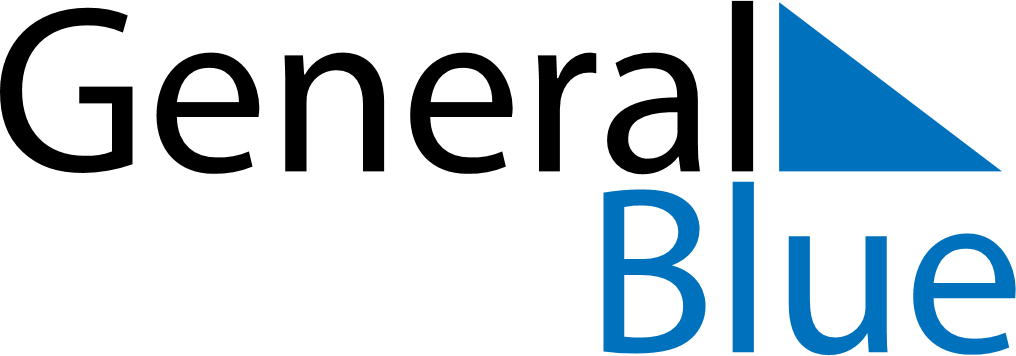 March 2024March 2024March 2024March 2024March 2024March 2024March 2024Haukipudas, North Ostrobothnia, FinlandHaukipudas, North Ostrobothnia, FinlandHaukipudas, North Ostrobothnia, FinlandHaukipudas, North Ostrobothnia, FinlandHaukipudas, North Ostrobothnia, FinlandHaukipudas, North Ostrobothnia, FinlandHaukipudas, North Ostrobothnia, FinlandSundayMondayMondayTuesdayWednesdayThursdayFridaySaturday12Sunrise: 7:28 AMSunset: 5:33 PMDaylight: 10 hours and 4 minutes.Sunrise: 7:24 AMSunset: 5:36 PMDaylight: 10 hours and 11 minutes.34456789Sunrise: 7:21 AMSunset: 5:39 PMDaylight: 10 hours and 18 minutes.Sunrise: 7:17 AMSunset: 5:42 PMDaylight: 10 hours and 25 minutes.Sunrise: 7:17 AMSunset: 5:42 PMDaylight: 10 hours and 25 minutes.Sunrise: 7:13 AMSunset: 5:46 PMDaylight: 10 hours and 32 minutes.Sunrise: 7:10 AMSunset: 5:49 PMDaylight: 10 hours and 39 minutes.Sunrise: 7:06 AMSunset: 5:52 PMDaylight: 10 hours and 45 minutes.Sunrise: 7:02 AMSunset: 5:55 PMDaylight: 10 hours and 52 minutes.Sunrise: 6:59 AMSunset: 5:58 PMDaylight: 10 hours and 59 minutes.1011111213141516Sunrise: 6:55 AMSunset: 6:02 PMDaylight: 11 hours and 6 minutes.Sunrise: 6:51 AMSunset: 6:05 PMDaylight: 11 hours and 13 minutes.Sunrise: 6:51 AMSunset: 6:05 PMDaylight: 11 hours and 13 minutes.Sunrise: 6:48 AMSunset: 6:08 PMDaylight: 11 hours and 20 minutes.Sunrise: 6:44 AMSunset: 6:11 PMDaylight: 11 hours and 27 minutes.Sunrise: 6:40 AMSunset: 6:14 PMDaylight: 11 hours and 33 minutes.Sunrise: 6:37 AMSunset: 6:17 PMDaylight: 11 hours and 40 minutes.Sunrise: 6:33 AMSunset: 6:21 PMDaylight: 11 hours and 47 minutes.1718181920212223Sunrise: 6:29 AMSunset: 6:24 PMDaylight: 11 hours and 54 minutes.Sunrise: 6:25 AMSunset: 6:27 PMDaylight: 12 hours and 1 minute.Sunrise: 6:25 AMSunset: 6:27 PMDaylight: 12 hours and 1 minute.Sunrise: 6:22 AMSunset: 6:30 PMDaylight: 12 hours and 8 minutes.Sunrise: 6:18 AMSunset: 6:33 PMDaylight: 12 hours and 15 minutes.Sunrise: 6:14 AMSunset: 6:36 PMDaylight: 12 hours and 21 minutes.Sunrise: 6:11 AMSunset: 6:39 PMDaylight: 12 hours and 28 minutes.Sunrise: 6:07 AMSunset: 6:42 PMDaylight: 12 hours and 35 minutes.2425252627282930Sunrise: 6:03 AMSunset: 6:46 PMDaylight: 12 hours and 42 minutes.Sunrise: 5:59 AMSunset: 6:49 PMDaylight: 12 hours and 49 minutes.Sunrise: 5:59 AMSunset: 6:49 PMDaylight: 12 hours and 49 minutes.Sunrise: 5:56 AMSunset: 6:52 PMDaylight: 12 hours and 56 minutes.Sunrise: 5:52 AMSunset: 6:55 PMDaylight: 13 hours and 2 minutes.Sunrise: 5:48 AMSunset: 6:58 PMDaylight: 13 hours and 9 minutes.Sunrise: 5:45 AMSunset: 7:01 PMDaylight: 13 hours and 16 minutes.Sunrise: 5:41 AMSunset: 7:04 PMDaylight: 13 hours and 23 minutes.31Sunrise: 6:37 AMSunset: 8:07 PMDaylight: 13 hours and 30 minutes.